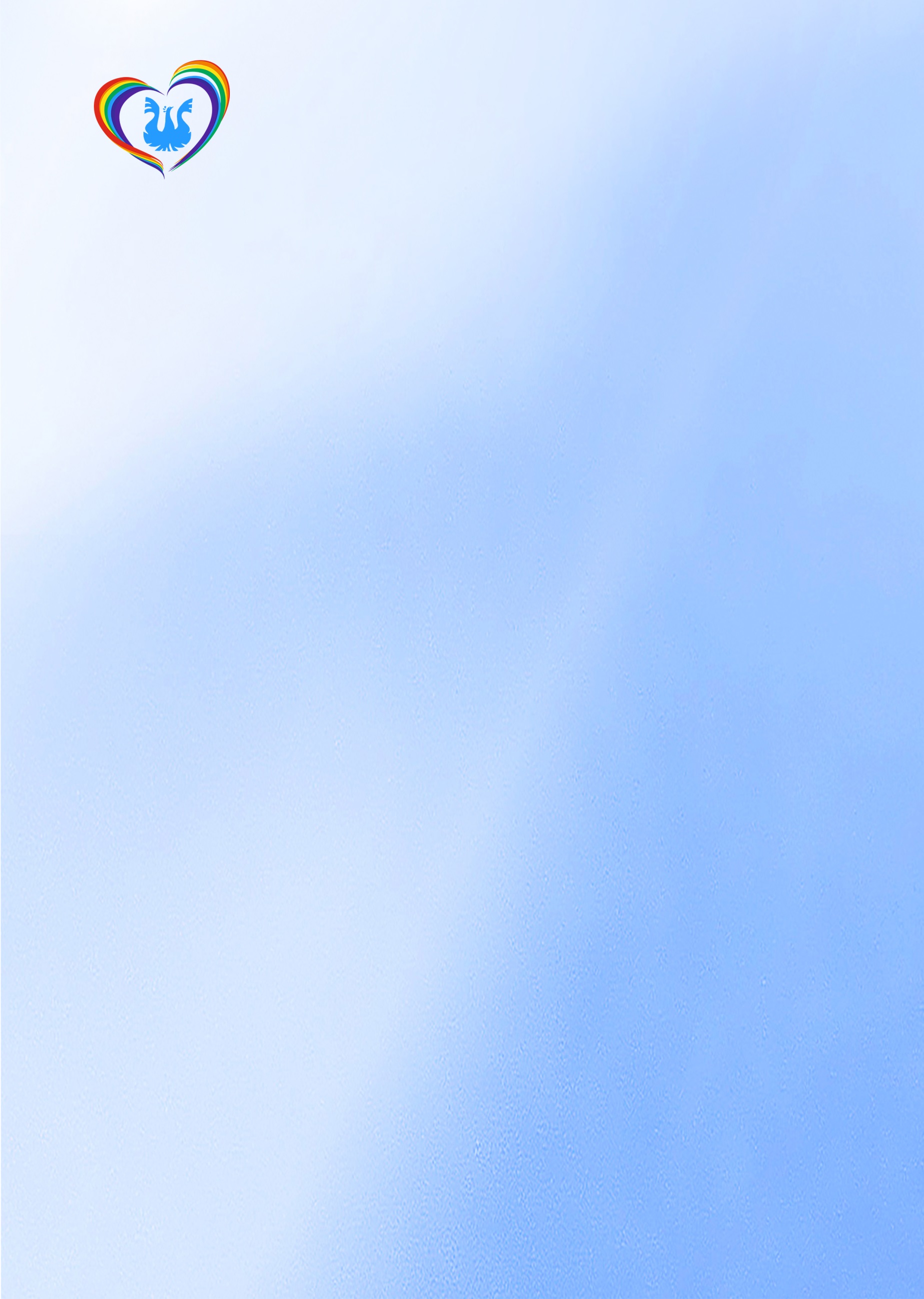 ДОПОЛНИТЕЛЬНАЯ общеОБРАЗОВАТЕЛЬНАЯОБЩЕРАЗВИВАЮЩАЯ ПРОГРАММА«МАЛЕНЬКИЕ ИССЛЕДОВАТЕЛИ»Направленность: социально - педагогическаяВозраст учащихся:   4-5 лет Срок реализации программы:  1 годКомплекс основных характеристик дополнительной общеобразовательной, общеразвивающей программы Пояснительная записка Направленность дополнительной общеобразовательной общеразвивающей программы «Маленькие исследователи » (далее Программа) - социально-педагогическая.    Уровень освоения содержания программы: стартовый. Актуальность программы. Детство — это период усиленного развития, изменения и обучения. Благодаря особой восприимчивости к обучающему воздействию, этот возраст считается сенситивным в решении разнообразных познавательных задач. В данном возрасте наиболее важно включать ребёнка в ситуацию вне ситуативно-делового взаимодействия с взрослым и сверстником, что обеспечивает развитие диалога, мотивации к общению. Организация целенаправленной и систематической образовательной деятельности по развитию интеллектуальных способностей позволяет ребенку овладеть способами и приемами познавательной деятельности, научиться самостоятельно усваивать знания и использовать их на практике, становлению целенаправленного познавательного интереса. Также актуальность программы продиктована запросом родителей на предоставление занятий, развивающих познавательную сферу ребёнка – дошкольника четырёх лет.  Отличительные особенности программы.  Программа разработана на основе программы «Развивающие игры» для детей     четырёх лет   Стрениной Г.В., входившей в состав комплексной общеобразовательной общеразвивающей программы школы раннего развития «Теремок». В данной программе   больше внимание уделено изучению тем по работе с различными конструкторами и логическими играми.      Адресат программы. Программа предназначена для детей 4 - 5 лет.   Набор детей в объединение осуществляется по принципу добровольности, без отбора и предъявления требований к наличию у них специальных умений.Объем и срок освоения программы.  Объём часов составляет – 68 часов. Формы обучения. Основной формой обучения является занятие.  Режим занятий. Занятия по Программе проводятся два раза в неделю. Продолжительность одного занятия составляет 30 минут.   Цель программы: Развитие интереса к познавательной деятельности, расширение возможностей развития познавательных, эмоциональных, волевых процессов в условиях овладения новыми приемами игровой деятельности на основе работы с конструкторами. Задачи программы: - развивать познавательный интерес через ознакомление с логическими играми, различными видами конструктора;- развивать умение слушать и выполнять задание по  показу  педагога;- ознакомить учащихся с понятиями, помогающими ориентироваться в пространстве;- познакомить учащихся с понятием «схема», основными правилами чтения схем различных конструкторов;-учить создавать постройки и изображения из объёмного и плоскостного конструктора, ориентируясь   на образец, показ педагога и простейшую схему-знакомить со способами классификации предметов по форме, цвету, величине, нескольким признакам, а также по сериации.- учить действовать по алгоритму при работе с различными видами конструктора;  - воспитывать умение доводить дело до конца, терпение, аккуратность.- развивать   мышление, память, внимание, речь, воображение;Учебный планСодержание дополнительной образовательной программыВводные занятия.Теория: правила поведения на занятии.Практика: упражнения и игры,  позволяющие педагогу познакомиться с детьми, познакомить детей друг с другом, объяснить правила поведения на занятии и во Дворце творчества, актуализировать  знания детей, необходимые для дальнейшей работы по программе. На этих занятиях также проводится работа по развитию умений принимать и выполнять правила.II. Формирование сенсорных эталонов.Тема Формирование представлений о геометрических фигурахПрактика: Знакомство детей с геометрическими фигурами: круг, квадрат, треугольник, прямоугольник, с их отличительными особенностями; соотнесение их с окружающими предметами.Тема. Формирование представлений о цвете, величине и форме предметов.Практика: актуализация  и расширение знаний детей  о форме, цвете и величине предметов. Уделяется внимание развитию умений сравнивать предметы. Для закрепления представлений о форме, цвете и величине используется учебно-игровое пособие «Логические блоки Дьенеша». Тема. Классификация. Сериация.Практика: усвоив представления о цвете, величине и форме предметов дети начинают пользоваться этими  представлениями  для анализа и выделение свойств разных предметов. Занятия по данной теме предполагают использование различных игр и упражнений на  развитие умения классифицировать предметы по одному, двум и трем признакам (цвет, форма, величина), а также  развитие умения выстраивать сериационный ряд по величине предметов.III. Развитие мелкой моторики.Тема. Развитие мелкой моторики с использованием  шнуровки .Практика: различные варианты развивающей игры «Умные шнурочки».Тема. Развитие мелкой моторики  с использованием  игры «Пуговица».Практика: различные варианты пуговиц (с одной, двумя и тремя дырочками). Наряду с упражнениями «помоги пришить пуговицу», дети собирают бусы.IV. Конструктивная деятельность.Тема. Конструирование с использованием развивающей игры «Сложи узор»Практика:  В содержание занятий с развивающей  игрой  «Сложи узор» включены игровые задания по рисункам – схемам различного уровня сложности:- рисунки – схемы, (с одноцветными сторонами)  имеющие прорисованные границы у каждого кубика, изображение кубиков даётся в натуральную величину;- рисунки – схемы, (с двухцветными сторонами)  имеющие прорисованные границы у каждого кубика, изображение кубиков даётся в натуральную величину.Тема. Конструирование с использованием развивающей игры «Цветные счетные палочки Кюизенера».Практика: Игры и упражнения с данной развивающей игрой  включают в себя группировку палочек по разным признакам (цвету, размеру, цвету и размеру), построение из них различных изображений на плоскости, упражнения на развитие глазомера. На занятиях  используются цветные  и черно-белые схемы, имеющие прорисованные границы палочек, натуральную величину. Тема. Конструирование с использованием развивающей игры «Сложи квадрат».Практика: развивающая игра «Сложи квадрат» представлена двумя вариантами различной степени сложности (от 2 до 4 составных частей), которые используются в порядке усложненияТема. Игры с мозаикой-головоломкой «Пазл».Практика: различные виды игры-мозаики  «Пазл»:-  изображением на основе (6 -12 деталей);- мягкий пазл с деталями различной формы.Дети осваивают понятия «угол», «край», «середина», «ровные край», учатся соотносить форму фрагмента игры-мозаики  «Пазл» с отверстием на основе.Тема.Конструирование с использованием развивающей игры «Квадрат волшебных превращений Воскобовича».Практика: овладение различными способами  трансформации двухцветного  квадрата в различные фигуры. На занятиях продолжается работа по формированию  навыков  построения фигур по образцу.Тема. Объёмное конструирование с использованием конструктор типа «Лего».Практика: учащиеся овладевают различными способами  соединения деталей конструктора. На занятиях ведется работа по формированию  навыков построения фигур по образцу,  по заданным условиям и по собственному замыслу.V. Пространственные отношенияТема. Ориентирование в пространстве.Практика: работа с понятиями: «левый – правый», «верхний – нижний», «вверху – внизу», «справа – слева», «по середине», «рядом». Учащиеся учатся находить предметы по описанию их  местоположения и т.д. Тема. Игры с мозаикой.Практика: задания по выкладыванию различных изображений из мозаики, имеющей шестиугольные фрагменты, либо фрагменты в виде геометрических фигур. Схемы для выкладывания имеют различный уровень сложности.Тема. Плоскостное конструирование с использованием развивающей игры  «Геоконт».Практика: с помощью разноцветных резинок на игровом поле конструктора «Геоконт» учащиеся сначала учатся создавать геометрические фигуры различного размера, а затем контуры предметных форм окружающего мира. Итоговое открытое занятие для родителей игра  «Умники и умницы».Практика: игра-конкурс «Умники и умницы» включает в себя задания по различным темам программы, выполнение которых свидетельствует об уровне сформированности умений у учащихся. На занятии присутствуют родители.Результаты программы- У учащихся появится возможность  проявлять любознательность, стремление задавать вопросы взрослым и сверстникам, интерес к причинно-следственным связям, попытки самостоятельно придумывать объяснения явлениям природы и поступкам людей; - Учащиеся будут способны  осуществлять действие по образцу и заданному правилу;- Учащимся будут знакомы понятия, характеризующие положение предмета в пространстве (право-лево. верх-низ), смогут создавать модели из конструктора, выполнять здания на бумаге, ориентируясь на данные понятия в инструкции педагога.  - классифицировать предметы по 1-2 признакам, выкладывать сериационные ряды;- учащиеся будут знакомы с алгоритмом работы со следующими играми: «Сложи узор»,  «Геоконт», «Мозаика», Пазл, конструктор типа «Лего».    - учащиеся будут способны построить предметы из объемного и плоскостного  конструктора  по образцу и простейшей  схеме.- учащиеся  познакомятся с различными способами соединения деталей конструктора;- учащиеся научатся шнуровать пуговицу с двумя, тремя отверстиями.Комплекс организационно-педагогических условийКалендарно-учебный графикУсловия реализации программыЗанятия проходят в помещении, оснащённом столами, или партами. Для реализации программы необходимы следующее материально – техническое оснащение:- стол учительский;- столы ученические;-стулья ученические;- книжные шкафы;- тумба для пособий;-учебная доска;-телевизор;-ноутбук. Пособия:- «Уютный дом»;- Парные картинки;- Шнуровки;- Пуговицы деревянные и  пластиковые,- Кинетический песок.Конструкторы:- «Сложи узор»;- «Конструктор типа «Лего»;- «Мозаика»;- «Конструктор «Строитель»;- «Геоконт»;- Блоки Дьенеша;- Счётные палочки КюизенераФормы аттестации.    Основная форма аттестации - самостоятельная практическая работа, наблюдение, оценка результатов деятельности.	 Оценочные материалы - карта наблюдения, контрольные задания.Методическое обеспечение программыМетоды обучения:- словесный (объяснение, рассказ, беседа);- наглядный (демонстрация наглядных пособий, игр; показ предметов; показ образца; - показ способа действий);- практический;-игровой.    Основной формой организации детей на занятии является игра.      С целью активизации интереса дошкольников к познавательным задачам, установления доверительных отношений между педагогом и детьми на занятиях используется кукла-персонаж. Сюжетное построение занятия позволяет педагогу использовать в работе различные формы проведения занятий (сказка, игра-путешествие, занятие-игра и т.д.)  Взаимодействие педагога и учащихся на занятии организуется на основе общения с  игровым персонажем, который создаёт ситуацию, мотивирующую к решению познавательных задач, помогает в разрешении трудностей общения, учит детей принимать правила поведения на занятии, общаться со сверстниками и взрослыми. Структура занятия   по программе    может быть различной, но она содержит обязательные элементы:- игровая ситуация, создающая мотивацию на предстоящее занятие;- пальчиковая гимнастика, или упражнения на развитие мелкой моторики;- основная часть занятия, раскрывающая тему;- игры - упражнения на закрепление материала предыдущих занятий;- рефлексия занятия.  Занятия могут быть тематическими- посвященными изучению одной темы, или комплексными имеющим один сюжет и включающим в себя элементы различных разделов программы. В раздел «Вводные занятия» включены занятия, позволяющие педагогу познакомиться с детьми, познакомить детей друг с другом. Следует обратить внимание на умение детей четко и правильно называть своё имя и фамилию. Очень важно объяснить  детям правила поведения на занятии и во Дворце творчества, на каждом занятии напоминать эти правила и договариваться о выполнении этих правил всеми детьми группы. Наряду с формированием умений принимать и выполнять правила, на занятиях данного раздела Программы актуализируются  знания детей, необходимые для дальнейшей работы по программе. Усвоив представления о цвете, величине и форме предметов дети начинают пользоваться этими  представлениями  для анализа и выделение свойств разных предметов. На занятиях  развиваются  умения детей классифицировать предметы по одному, двум и трем признакам (цвет, форма, величина),  умения выстраивать сериационный ряд по величине.На занятиях раздела «Развитие мелкой моторики» используются различные варианты развивающей игры «Умные шнурочки» и различные варианты пуговиц (с одной, двумя и тремя дырочками). Наряду с упражнениями «помоги пришить пуговицу», дети собирают бусы. Очень важно, чтобы учащиеся выполняли работу, используя обе руки (очень часто дети пытаются выполнять задание одной рукой).  В программе не ставится конкретных задач по развитию графических умений дошкольников, но учитывая их большую значимость для развития познавательных процессов, предполагается включение их, как неотъемлемой части в каждое   занятие. С этой целью    используются задания на раскрашивание, копирование изображения, рисование по точкам, пальчиковая гимнастика, пальчиковый театр, лепка из кинетического песка.В содержание занятий с развивающей игрой «Сложи узор» учитывается определённый алгоритм знакомства с игрой: -знакомство с игрой, рассматривание кубиков,  свободная деятельность с кубиками;- работа по рисункам – схемам, имеющие прорисованные границы у каждого кубика, изображение кубиков даётся в натуральную величину;- работа с рисунками – схемами, имеющими прорисованные границы у каждого кубика, изображение кубиков даётся в уменьшенном виде; В качестве варианта усложнения  учащиеся  работают по рисункам – схемам в натуральную величину, со сплошным изображением, где границы между кубиками не прорисованы.На каждом занятии учащимся предлагается выполнить задание, используя различные конструкторы, что способствует развитию основ творческого мышления, Игры и упражнения с развивающей игрой «Цветные счетные палочки Кюизенера» включают в себя группировку палочек по разным признакам (цвету, размеру, цвету и размеру), построение из них различных изображений на плоскости, упражнения на развитие глазомера.  В процессе игры учащиеся знакомятся со счётом,   развиваются конструктивные способности детей, закладываются основы логического мышления, творческого воображения,   ориентировка в пространстве. Особое внимание при работе с палочками  умению выкладывать предмет по его контурному изображению. При работе с конструктором типа «Лего» учащиеся овладевают различными способами соединения деталей конструктора. На занятиях  учащиеся знакомятся с основами        «чтения» схемы. Это происходит через ознакомление с деталью и его символическим изображением на плоскости - схеме.  При построении различных моделей из данного конструктора необходимо обратить внимание детей на то, как на схеме изображаются различные способы соединения деталей конструктора.   Работа с     различными видами головоломки «Пазл»  начинается с игры, имеющей крупные детали. На первоначальном этапе всё внимание уделяется алгоритму сборки пазла, ориентировке на форму и цвет линий отдельных деталей.   «Пазл» с изображением на основе   собирается от края, на котором присутствует часть изображения, к середине. Дети осваивают понятия «угол», «середина», «ровные край», учатся находить и правильно расставлять фрагменты пазл, имеющие 2 ровных стороны («угол»), одну ровную сторону, не имеющие ровных сторон.Мягкий пазл с деталями различной формы используется разной величины и с различным количеством деталей.   «Квадрат Воскобовича» — это головоломка, состоящая из 32 жестких треугольников, наклеенных на жесткую основу с двух сторон. Благодаря такой конструкции квадрат легко сгибается в разные стороны и из него можно сконструировать разные фигуры. При работе с «Квадратом Воскобовича» учащиеся овладевают различными способами трансформации двухцветного квадрата в различные фигуры. На занятиях  учащиеся знакомятся со способами построения фигур по образцу.   Работа с «Квадратом Воскобовича» строится по следующему алгоритму:- знакомство с «Квадратом, трансформирование в различные геометрические фигуры (треугольники разных размеров, прямоугольник, квадрат меньшего размера;- конструирование простых изображений по инструкции педагога;- конструирование простых изображений по пооперационные «схемам сложения».   Занятия  Раздела Пространственные отношения влючают темы: «Ориентирование в пространстве, «Мозаика», «Геоконт». Раздел  «Ориентирование в пространстве» одним из направлений предполагает работу  на листе бумаги, где учащиеся знакомятся с   понятиями: «левый – правый», «верхний – нижний», «вверху – внизу», «справа – слева», «по середине», «в центре», «спереди – сзади», «рядом», «между», «дальше – ближе», «перед», «за», «между».  Для работы с этими понятиями используются графические диктанты, рисование по клеткам, нахождение на рисунке предмета по описанию его местоположения и т.д. На занятиях обязательно проводится работа по стимулированию использования в речи учащихся понятий, характеризующих местоположение предметов в пространстве. Также дошкольник конструируют постройки для героев сюжетных занятий, используя объёмные модули, конструктор «Строитель», конструктор типа «Лего». Создав постройку, используется игра «Прятки», в которой учащиеся перемещают фигуру игрового персонажа по указанию педагога, или играя в парах дают словесные указания - инструкцию напарнику для поиска игрушки.В содержание занятий по теме «Мозаика» включены задания по выкладыванию различных изображений из мозаики.  Работа по данной теме предполагает следующий алгоритм:- выкладывание отдельных предметов по образцу педагога, ориентируясь на последовательность действий, представленных  на схеме, или  показ педагога;- выкладывание отдельных предметов по схеме;- соединение простых предметов в небольшой сюжет.Для закрепления умений учащимся предлагаются для    выкладывания схемы на выбор    различного уровня сложности.  Также широко используется создание образов  по желанию дошкольника. Работая с мозаикой, продолжается работа по ознакомлению учащихся со счётом, при выкладывании изображений важно сочетать показ с речевыми указаниями педагога.Работа с развивающей игрой «Геоконт» оригинальным резиночным конструктором осуществляется в конце года, когда учащиеся имеют представление о геометрических развивает сенсорные и познавательные способности дошкольников. Конструирование геометрических фигур, когда задействуются зрительный и осязательно-тактильный анализаторы, способствует формированию представлений об эталонах формы. В игровой деятельности развивается мелкая моторика пальцев, память, пространственное мышление и творческое воображение, формируются навыки конструирования фигур по схеме, картинке, по словесному описанию. С помощью разноцветных резинок на игровом поле учащиеся сначала учатся создавать геометрические фигуры различного размера, а затем контуры предметных форм окружающего мира. Игра-конкурс «Умники и умницы» включает в себя задания по различным темам программы. На заключительном занятии присутствуют родители.Образовательные задачи программы решаются в тесном сотрудничестве с родителями. Общение родителей с педагогом, совместные обсуждения вопросов, связанных с овладением программным материалов, помогают родителям видеть возможности ребенка, динамику развития его умений и перспективу его развития. Работа с родителями проводится в форме: -индивидуальных и тематических консультаций с целью разъяснения конкретных мер помощи ребенку в обучении с учетом его возможностей;  - вовлечения родителей в организацию и проведение различных мероприятий. Форма организации образовательной деятельности – очная.Литература:Буйлова, Л.Н. Современные подходы к разработке дополнительных общеобразовательных общеразвивающих программ [Текст] / Л. Н. Буйлова // Молодой ученый. — 2015. — №15. — С. 567-572.2.    Методические рекомендации по проектированию дополнительных общеобразовательных общеразвивающих программ.  М. - Министерство образования и науки России, Федеральное государственное автономное учреждение «Федеральный институт развития образования». - 2015 г.- 21 с.3. Юдин, Г. Н. Заниматика для малышей. / Г.Н. Юдин. М. – Росмен. – 2013 г. -64 с. 4.Никитин, Б.П. Ступеньки творчества, или развивающие игры 
/ Б.П. Никитин. М. – Самокат. – 2017г. – 228с.  Комитет образования и науки администрации г. НовокузнецкаМуниципальное бюджетное образовательное учреждениедополнительного образования«Городской Дворец детского (юношеского) творчества им. Н.К. Крупской»Разработчики:Разработчики:Стренина Г.В., Демушкина И. Н.Стренина Г.В., Демушкина И. Н.педагоги дополнительного образованияпедагоги дополнительного образованияНовокузнецкий городской округ, 2019 г.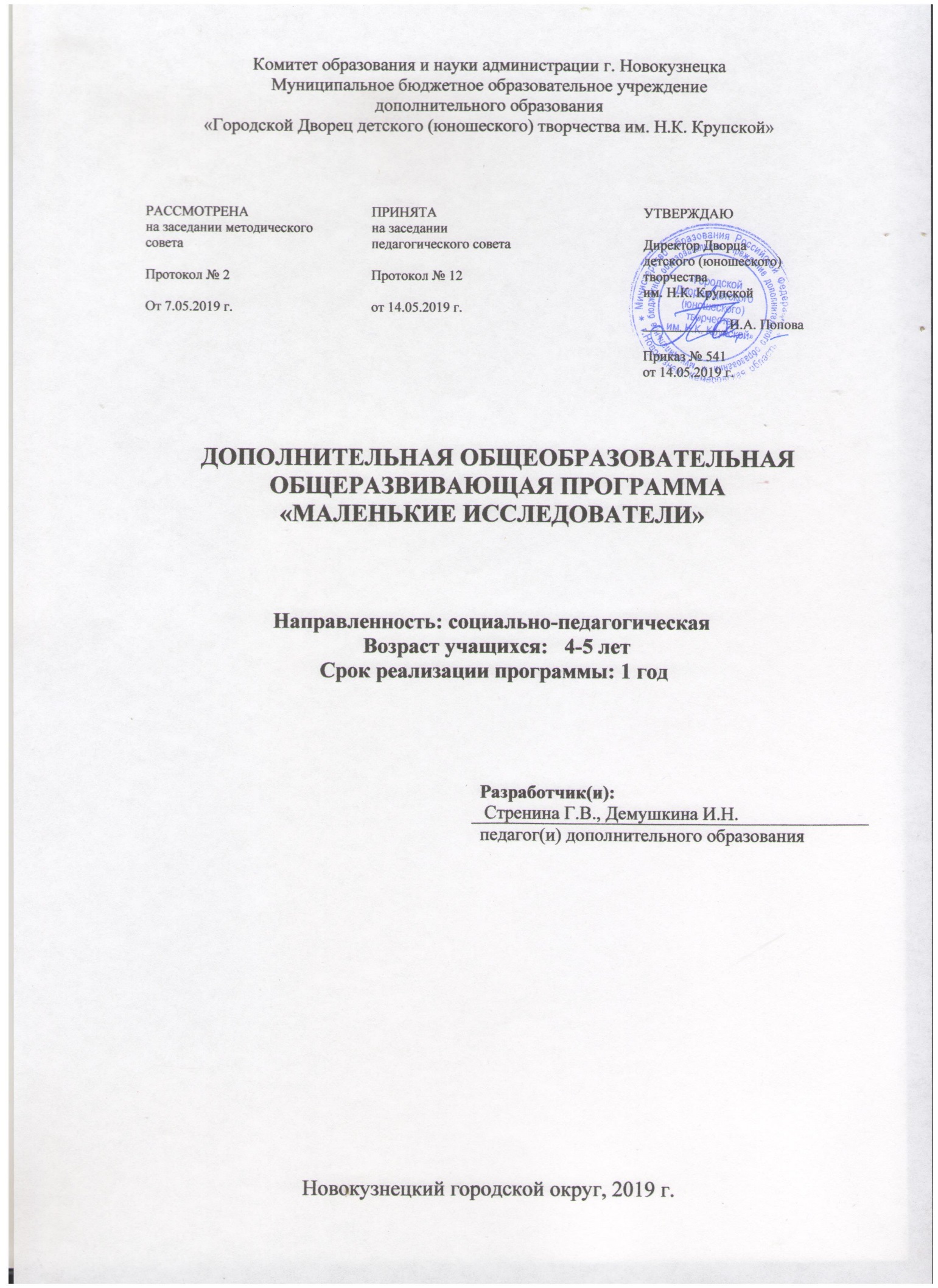 Название раздела и темы программыКол-во часовКол-во часовКол-во часовНазвание раздела и темы программыВсегоТеорияПрактикаВводные занятия. Вводные занятия. 312Формирование сенсорных эталоновФормирование сенсорных эталонов13-131.Формирование представлений о геометрических фигурах6-62.Формирование представлений о цвете, величине и форме предметов.3-33.Классификация. Сериация.4-4Развитие мелкой моторикиРазвитие мелкой моторики7-71.Развитие мелкой моторики с использованием  шнуровки 3-32.Развитие мелкой моторики  с использованием  игры «Пуговица»4-4Конструктивная деятельностьКонструктивная деятельность32-321.Конструирование с использованием развивающей игры «Сложи узор»9-92.Конструирование с использованием развивающей игры «Цветные счетные палочки Кюизенера»5-53.Развивающая игра «Сложи квадрат»2-24.Игры с мозаикой-головоломкой «Пазл»9-96.Конструирование с использованием развивающей игры «Квадрат волшебных превращений Воскобовича».2-27. Объёмное конструирование с использованием конструктор типа «Лего»5-5Пространственные отношенияПространственные отношения12-121.Ориентирование в пространстве3-3      2.Игры с мозаикой6-63.Плоскостное конструирование с использованием развивающей игры  «Геоконт»3-3Итоговое открытое занятие для родителей. Игра «Умники и умницы»Итоговое открытое занятие для родителей. Игра «Умники и умницы»1-1ИТОГО:ИТОГО:68167№Объем учебных часовВсего учебных недель Количество учебных дней Режим работы683468Два раза в неделю